Тема. Виготовлення ляльки – дергунчика Мета: вчити дітей працювати по шаблону при виготовленні іграшки – саморобки із картону, з’єднувати рухомі деталі; розвивати вміння оформлювати іграшки – саморобки, збагачувати словниковий запас дітей новими поняттями (лялька – дергунчик); розвивати мілку моторику пальців, самостійність у роботі, фантазію; виховувати зацікавленість народною іграшкою, повагу до історичного минулого нашого народу.Матеріал: картон білий матовий, ножиці, шило, міцні нитки, фломастери або фарби.Хід заняттяІ. Організація робочого місця, перевірка готовності до заняття. Організаційний момент.ІІ. Актуалізація знаньВступна бесіда керівника гурткаСьогодні ми з вами здійснимо подорож у минуле. Куди б ви хотіли потрапити на машині часу? (Відповіді дітей)Керівник ставить аудіо запис «Козацького маршу»Так. Мені хочеться навідатись сьогодні до наших славних предків – козаків! Що ви про них уже знаєте? Ну що ж, рушаймо на Січ!Демонстрація відеофільму «Хортиця»Звідки взялися козаки?Чому їх фортеця була неприступною?Який розпорядок дня козака?Розкажіть про порядок на Січі.ІІІ. Мотивація теми заняття.Давайте пограємо у козаків. Але гра наша буде незвичайна - в ній будуть брати участь …ляльки. Саме так. Ми сьогодні навчимося робити з картону ляльки, які можуть рухати руками і ногами. Їх називають ляльками – дергунчиками. То яку ж ляльку ми сьогодні зробимо? (Козака)Зробимо разом ціле козацьке військо та й пограємо у Запорозьку Січ!ІV. Практична роботаДемонстрація зразків, їх аналіз.Визначення матеріалу та інструментів для виготовлення. Проведення інструктажу з т/бОпрацювання картки інструктажу з послідовністю виконання роботи.«Робимо козака – дергунчика»Аналіз виконаних робіт. Рекомендації для усунення неточностей.Розігрування в групах ігор з ляльками: оборона фортеці, козацькі розваги, розвідка, інсценізація віршів і т.п.V. Підсумок заняття- Як називаються ляльки з рухомими деталями?- Яких ще персонажів для виготовлення ви можете запропонувати в наш ляльковий театр? Прибирання робочих місць.Виріжте з картону деталі ляльки: тулуб, ручки й ніжки. Позначте олівцем точки для отворів.Пробийте шилом усі отвори.Підготуйте 2 відрізки нитки, кожний завдовжки 10 см. Зав’яжіть на них вузлики.Просиліть одну нитку з вузликом крізь тулуб та нижні дірки на ніжці. Вузлик має бути набагато більшим за дірочку, інакше лялька розпадеться.Переверніть ляльку та зв’яжіть вузлик так, щоб ніжки були щільно притиснуті до тулуба.Тепер займіться верхніми дірочками на ніжках. Крізь одну з них протягніть ниточку з вузликом згори донизу і, добившись, щоб ніжки були паралельні одна одній, зав’яжіть вузол.Прикріпіть руки так само, як ноги. Відріжте останню – найдовшу – нитку. Прив’яжіть її посередині до верхньої та нижньої ниток. Прив’язуючи останню нитку, стежте, щоб ручки й ніжки ляльки були паралельні одна одній, щоб нитка не провисала й водночас не була надто туго натягнута.Намалюйте своєму козакові фломастерами або фарбами обличчя, сорочку – вишиванку, шаровари, пояс, чоботи.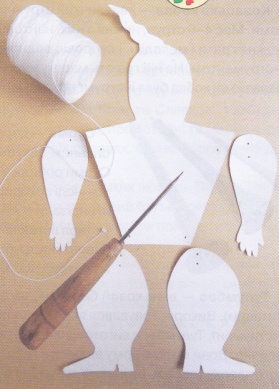 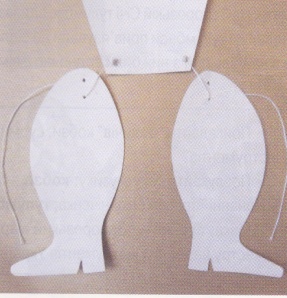 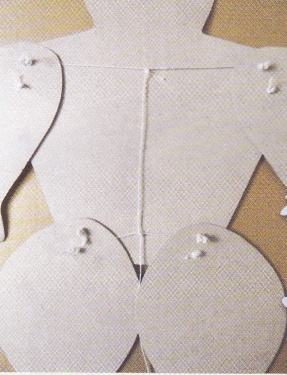 